INDICAÇÃO Nº 1197/2019Assunto: Solicito o conserto da tampa de bueiro, localizado na Av. Alexandre José Barbosa, próximo ao Nº50, Jardim São Luiz II, conforme especifica. Senhor Presidente:INDICO ao Senhor Prefeito Municipal, nos termos do Regimento Interno desta Casa de Leis, que se digne Sua Excelência determinar ao setor competente da Administração, para que execute o conserto da tampa de bueiro localizado no endereço acima citado.A presente solicitação trata se de medida necessária, preventiva e de segurança, pois o bueiro está com a tampa desnivelada e quebrada, podendo levar risco a integridade física das pessoas que transitam por este local.SALA DAS SESSÕES, 27 de agosto de 2019.Willian SoaresVereador – Vice-Presidente – SD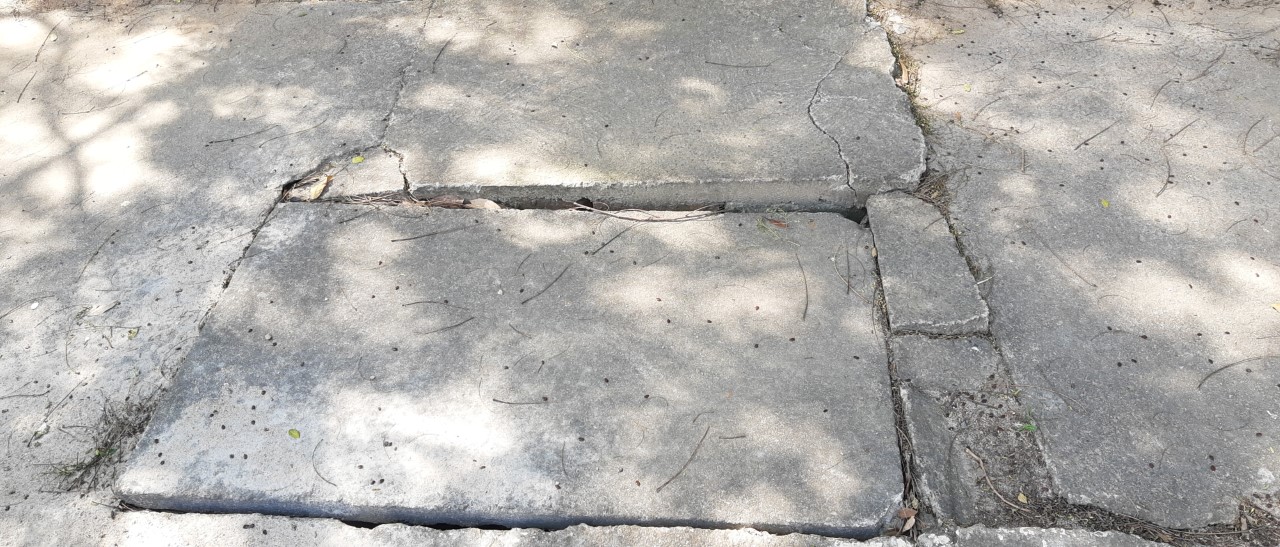 